Памятка «Как выставлять оценки в электронном журнале»Заходим в классный журнал, выбираем класс, предмет, нажимаем на дату оценки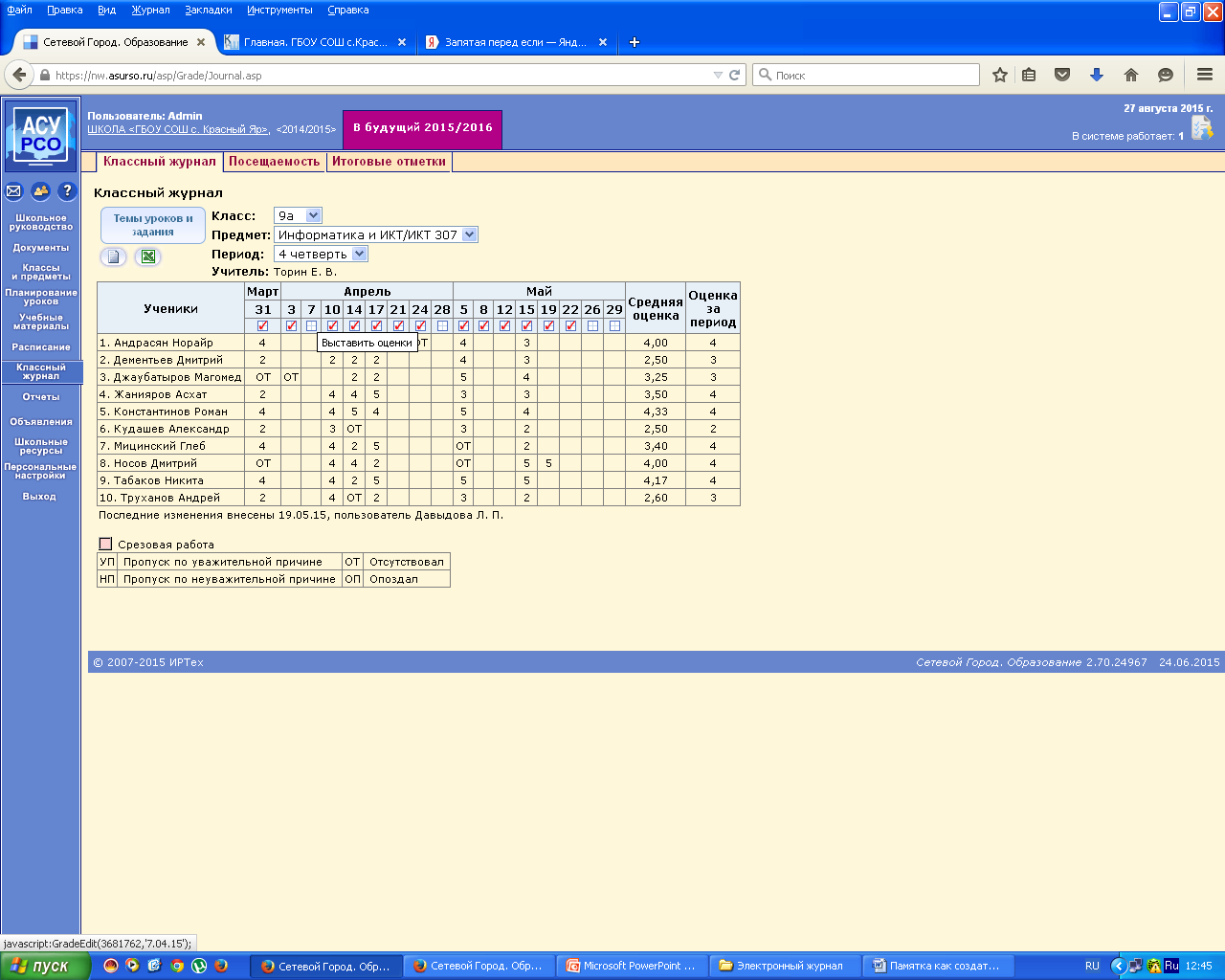 Нажимаем кнопку добавить задание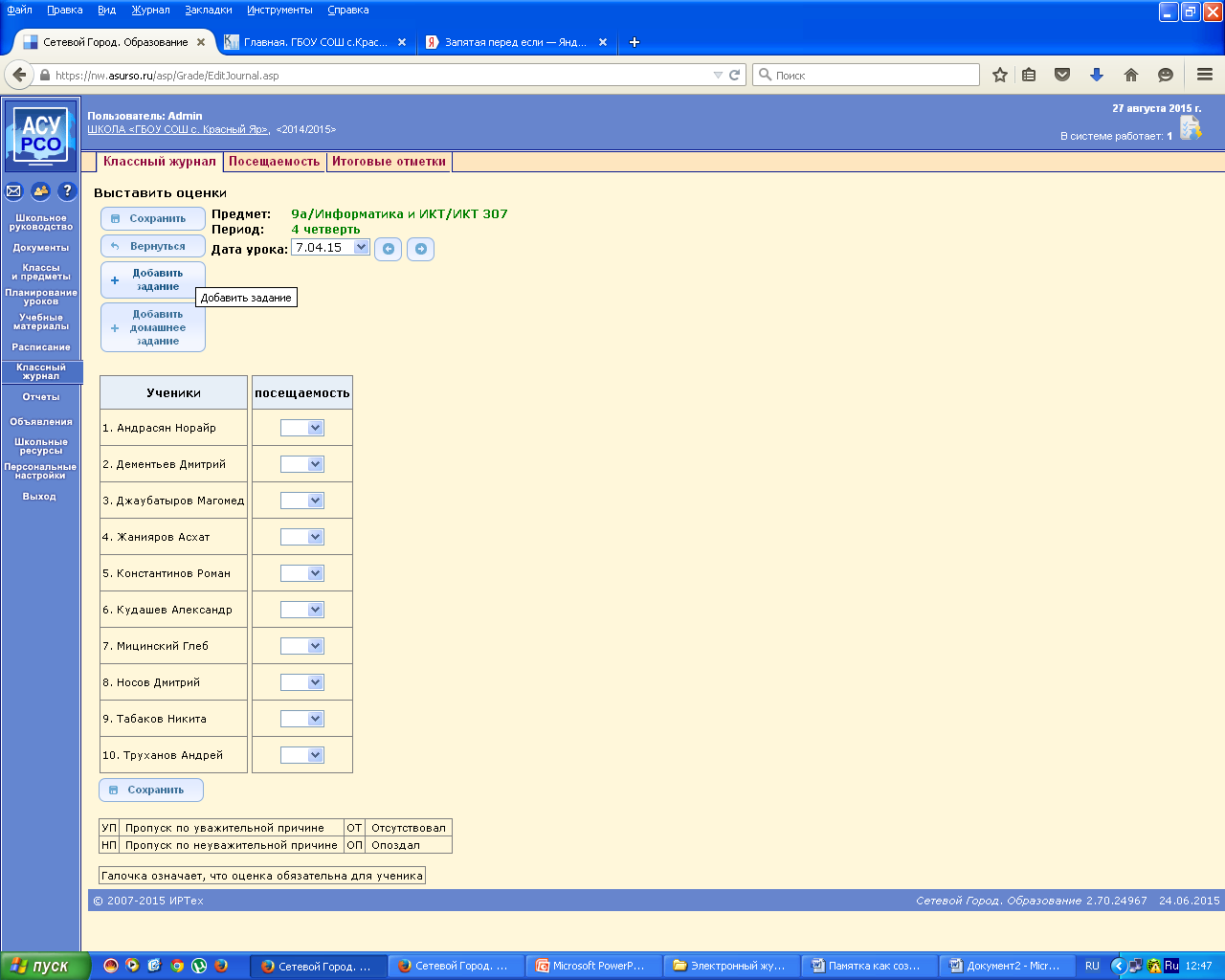 Выбираем тип задания и нажимаем применить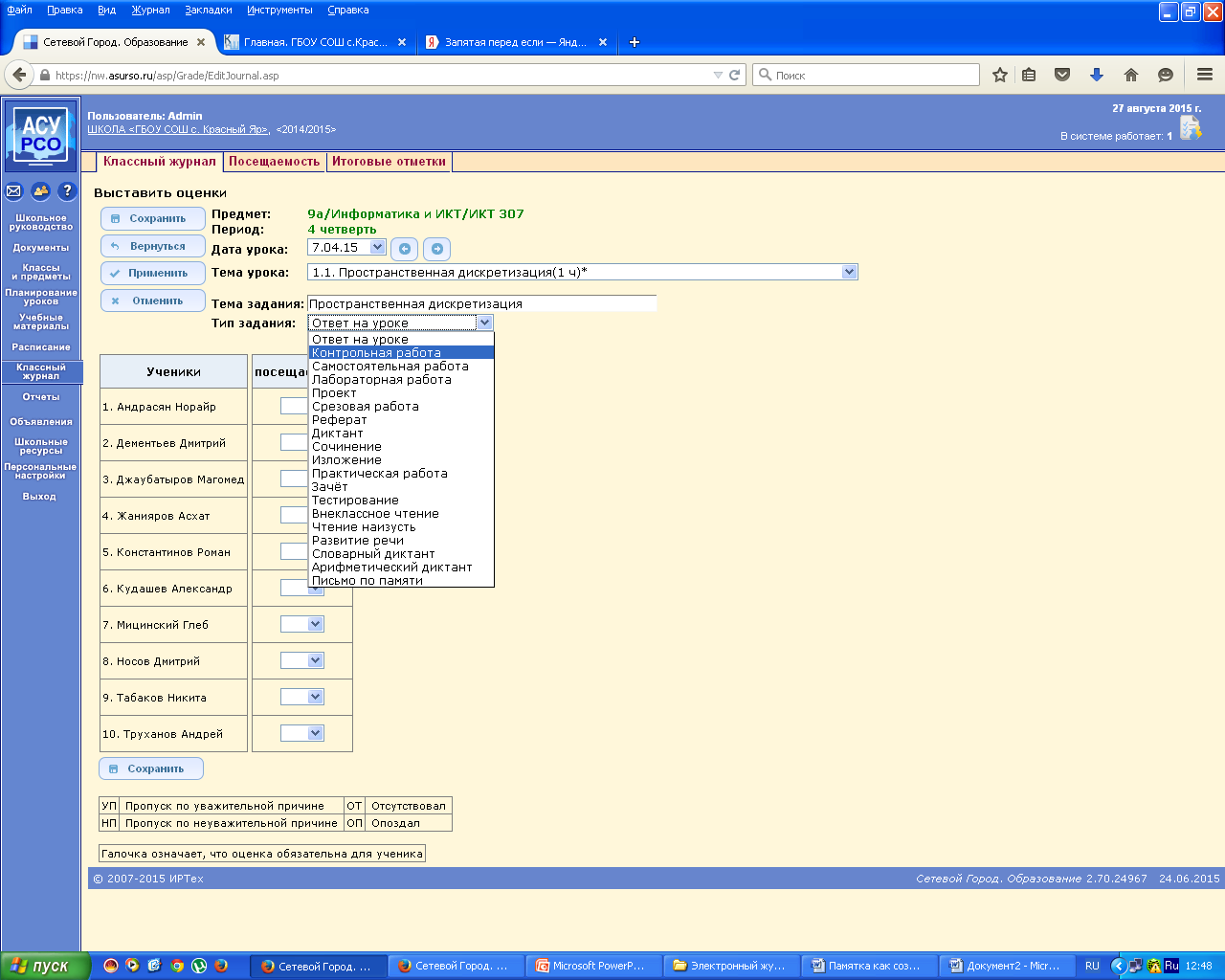 Выставляем оценки и отсутствующих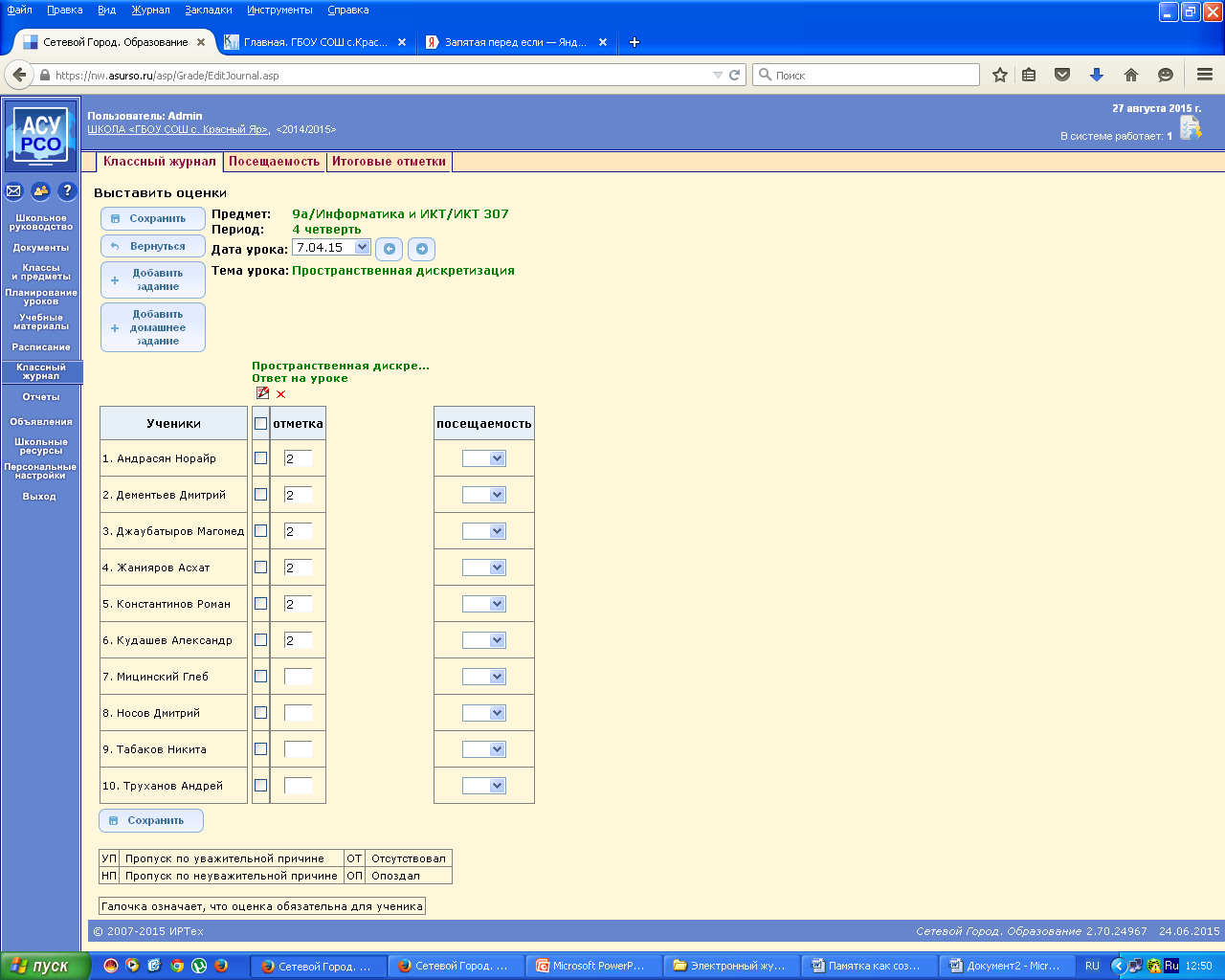 Добавляем домашнее задание, применить, сохранить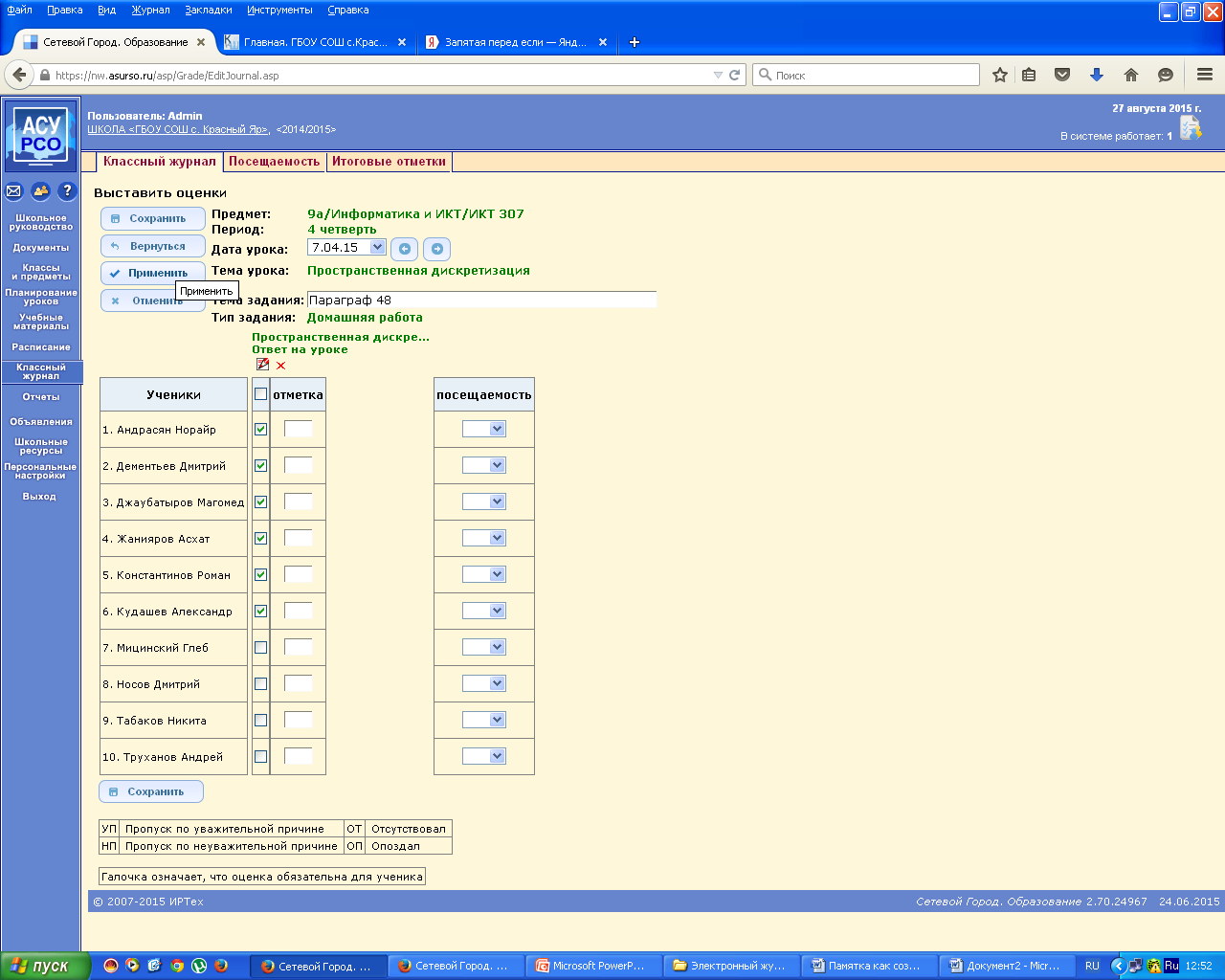 